9.	Click Collapse navigation panel .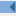 Section 4 - Scenario AYou are on a Tuesday through Saturday, five day, eight hour work schedule. It is a holiday week.  You are normally scheduled off on the Monday holiday, but were called into work 8 hours on the holiday and your time was charged to a work order. After considering the options, your supervisor have approved it.  During your normal work schedule you worked 40 hours that was also charged to a work order.  Use the following information as a guide to complete the exercise by entering your time for the week.  Use the following information to log into SAP and to navigate to the correct week.User ID: sapuser98Password: Colorado1Navigate to Week: 09/2/17 to 9/08/17Use the following email from your supervisor to enter the preventive work order for the holiday.Chris,Thanks for working the holiday.  I am out this week, but I wanted let you know that you should enter your time for Monday to work order 1000016400, Activity 0010 and Work center 50001563.  To answer your question about the A/A Type to use, here is a table with some definitions.  Oh and by the way, don’t forget you can search for the A/A code by selecting the A/A Type cell and clicking the Matchcode button to the right of it.  Thanks again for working, BobUse the following email from your supervisor to enter hours to the work order for the remainder of the week.Chris,Please enter your time to work order 1000016400, Activity 0010 and the work center 50001563 for your normally scheduled hours.  Please see my previous email if you have any issues.  BobSection 4 - Scenario BYou are on a Tuesday through Saturday, five day, eight hour work schedule. It is a holiday week.  You are normally scheduled off on Mondays, but were asked to work 8 hours on the holiday and your time was charged to a work order. You didn’t work on your normal Saturday since you had to work on the Monday holiday. You worked 32 hours the rest of the scheduled week on a different work order.  Use the following information as a guide to complete the exercise by entering your time for the week.  Use the following information to log into SAP and to navigate to the correct week.User ID: sapuser99Password: Colorado1Navigate to Week: 09/2/17 to 9/08/17Use the following email from your supervisor to enter the preventive work order for the holiday.Chris,Thank you for working on the holiday.  I am out this week, but I wanted let you know that you should enter your time for Monday to preventive work order 1000016400, Activity 0010 and Work center 50001563.  To answer your question you asked me this week about A/A Types, here is a table with some definitions.  Oh and by the way, don’t forget you can search for the A/A code by selecting the A/A Type cell and clicking the Matchcode button to the right of the cell.  See you next week, BobUse the following email from your supervisor to enter the preventive work order for the remainder of the week.Chris,Please enter your time to work order 1000016400, Activity 0010 and the work center for 50001563 for your normally scheduled hours.  Please see my previous email if you have any issues.  BobSection 4 - Scenario CYou are on a Monday through Thursday, four day, 10 hour work schedule.  It is a holiday week.  You are normally scheduled to work on Mondays, and you are asked to work 10 hours on a work order instead of taking the holiday off.  After considering your options, you have decided to earn an Alternate Holiday so you can take time off at a later date and your supervisor has approved it.  During your normal work schedule, you worked the expected 32 hours. Use the following information as a guide to complete the exercise by entering your time for the week.  Use the following information to log into SAP and to navigate to the correct week.User ID: sapuser96Password: Colorado1Navigate to Week: 09/2/17 to 9/08/17Use the following email from your supervisor to enter the preventive work order for the holidayChris,Thanks for working the holiday.  I am out this week, but I wanted let you know that you should enter your time for Monday to preventive work order 1000016400, Activity 0010 and Work center 50001563.  To answer your question about the A/A Type, here is a table with some definitions.  Oh and by the way, don’t forget you can search for the A/A code by selecting the A/A Type cell and clicking the Matchcode button.  Thanks again for working, BobUse the following email from your supervisor to enter the preventive work order for the remainder of the week.Chris,Please enter your time to work order 1000016400, Activity 0010 and the work center for 50001563 for your normally scheduled hours.  Please see my previous email if you have any issues.  BobSection 4 - Scenario DYou are on a Monday through Thursday, four day, 10 hour work schedule.  It is a holiday week.  You are normally scheduled to work on the Monday the holiday falls, and you are asked to work 10 hours on a work order instead of taking the holiday off.  After considering the options, your supervisor has approved the overtime.  You worked 32 hours the rest of the scheduled week on a work order. Use the following information as a guide to complete the exercise by entering your time for the week.  Use the following information to log into SAP and to navigate to the correct week.User ID: sapuser97Password: Colorado1Navigate to Week: 09/2/17 to 9/08/17Use the following email from your supervisor to enter the preventive work order for the holidayChris,Thanks for working the holiday.  I am out this week, but I wanted let you know that you should enter your time for Monday to preventive work order 1000016400, 0010 and Work center 50001563.  To answer your question about the A/A Type, here is a table with some definitions.  Oh and by the way, don’t forget you can search for the A/A code by selecting the A/A Type cell and clicking the Matchcode button.  Thanks again for working, BobUse the following email from your supervisor to enter the preventive work order for the remainder of the week.Chris,Please enter your time to work order 1000016400, Activity 0010 and the work center 50001563 for your normally scheduled hours.  Please see my previous email if you have any issues.  BobExercise 1 – Log On to SAP Portal and Access the Time sheetScenarioYou are entering your time for the week and need to access your time sheet through the SAP Portal.  Log on to the system and access your time sheet.Instructions
Circle or highlight your user.  This will be needed if you have to log back into the system.When you complete the exercise DO NOT log off of the system.User-Specific DataThis section provides the user-specific data required to complete this exercise.
Procedure1.Open the SAP Training Portal: http://vsaptrnep2.dot.state.co.us:50000/irj/portal SAP NetWeaver Portal - Windows Internet Explorer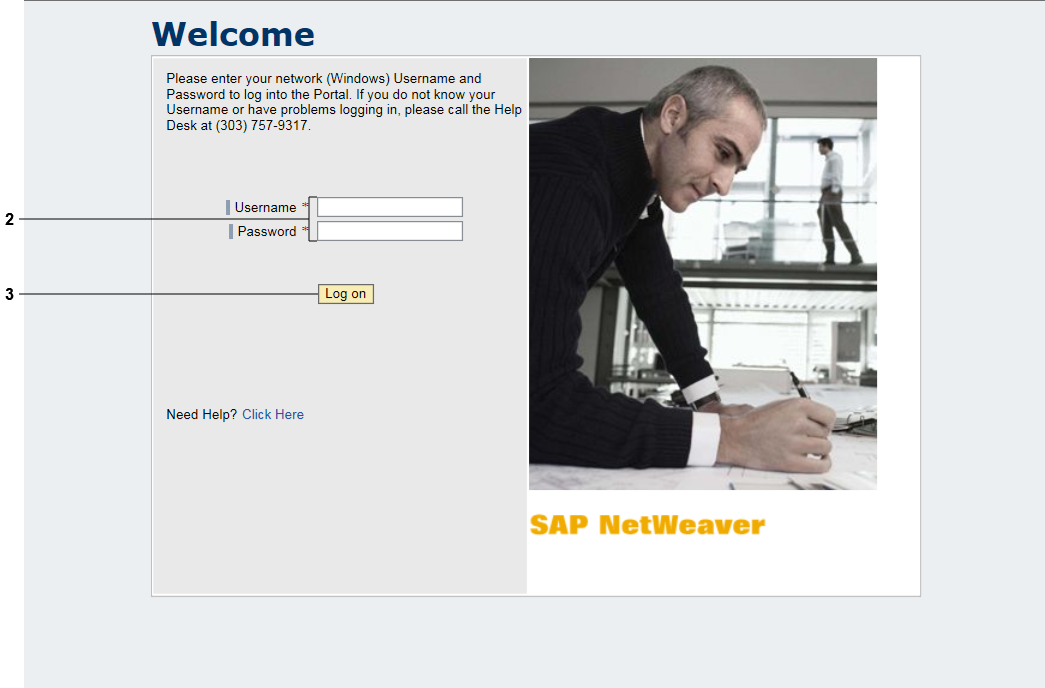 2.Enter the following:Username*:	To be supplied by instructorPassword*:	Colorado13.Click .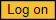 Overview - SAP NetWeaver Portal - Windows Internet Explorer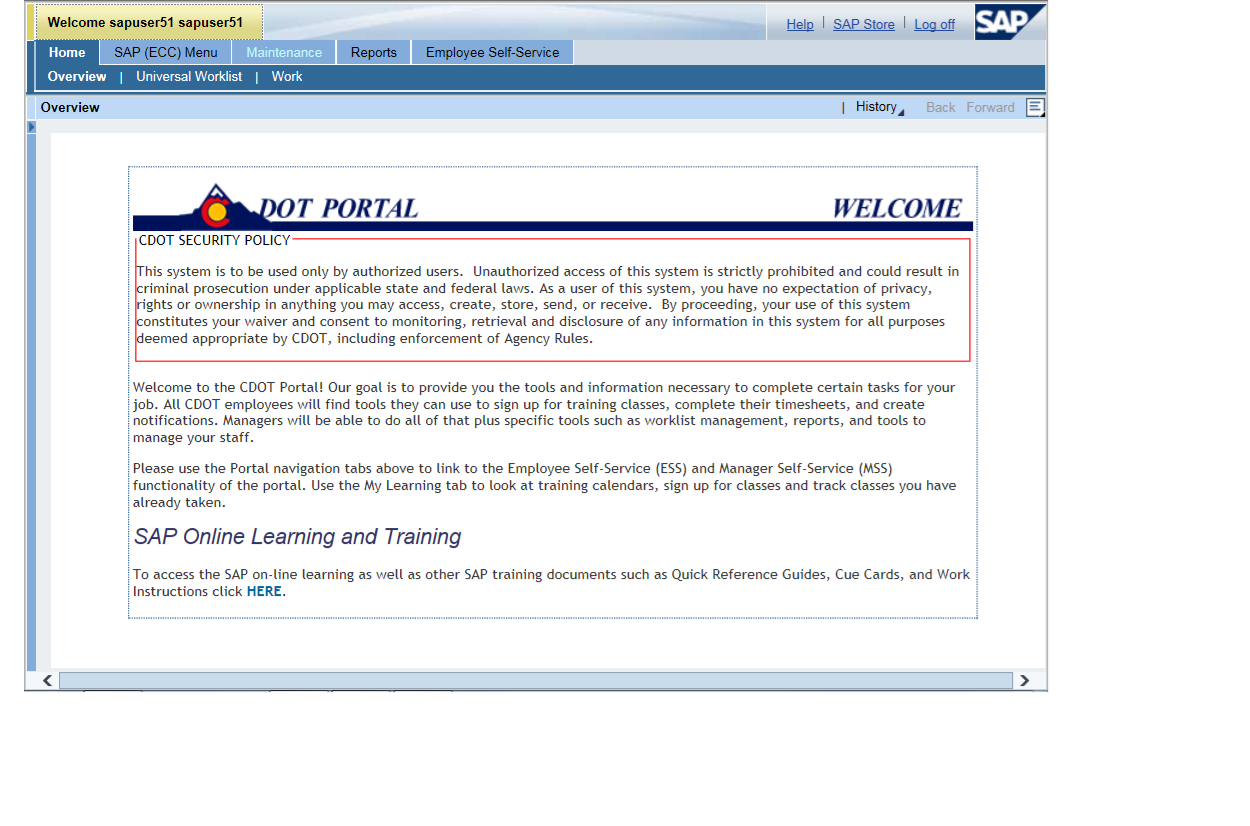 4.Click  tab.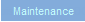 Overview - SAP NetWeaver Portal - Windows Internet Explorer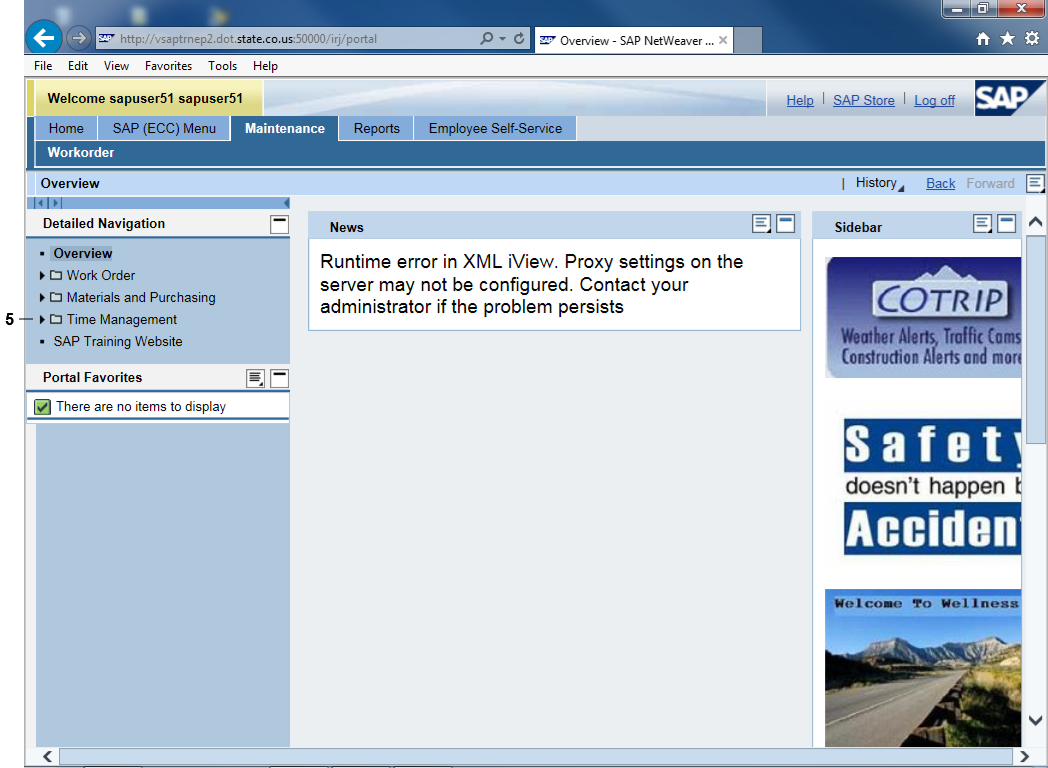 5.Click Expand button  beside Time Management folder in Detailed Navigation pane.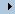 Overview - SAP NetWeaver Portal - Windows Internet Explorer6.Click Time Sheet Entry link.7.	If the Internet Explorer Security pop-up screen displays. Click Allow  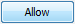 7.	If the Internet Explorer Security pop-up screen displays. Click Allow  7.	If the Internet Explorer Security pop-up screen displays. Click Allow  7.	If the Internet Explorer Security pop-up screen displays. Click Allow  8.	If the SAP GUI Security pop-up screen displays. Click Allow  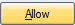 8.	If the SAP GUI Security pop-up screen displays. Click Allow  8.	If the SAP GUI Security pop-up screen displays. Click Allow  8.	If the SAP GUI Security pop-up screen displays. Click Allow  Time Sheet Entry - SAP NetWeaver Portal - Internet Explorer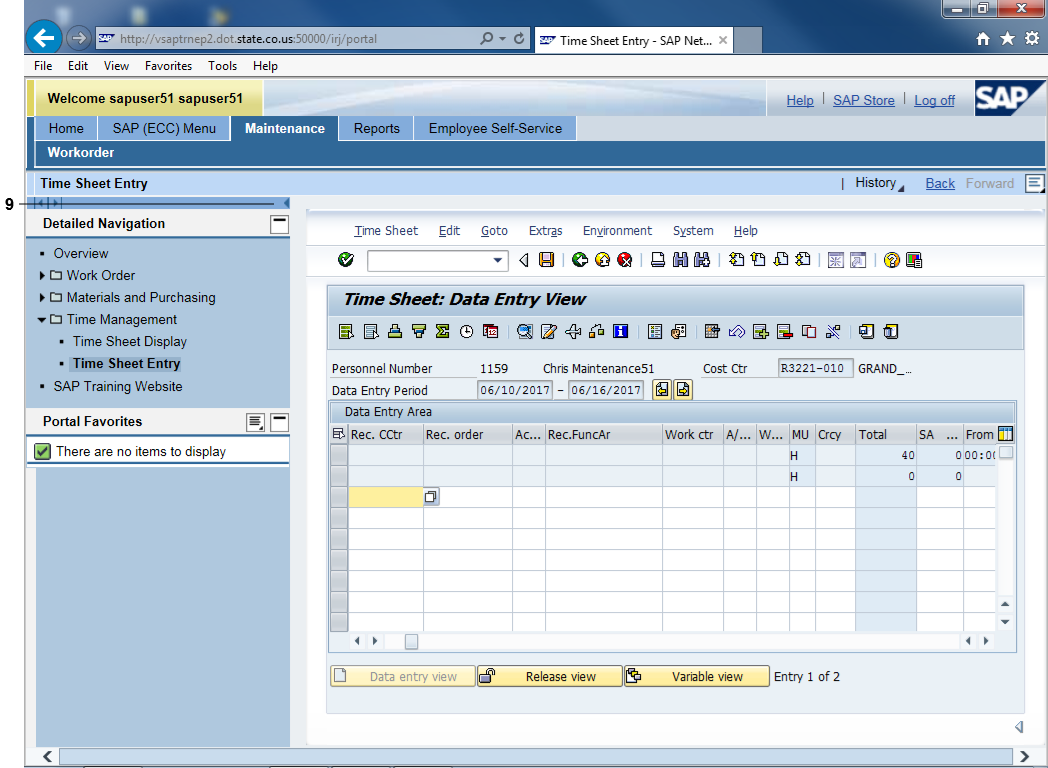 QuestionsAnswer the question(s).Exercise 2 – Verify and Change Work Order Hours in the Time SheetExercise ScenarioA DOT1 work order populated to your time sheet on Monday and Tuesday.  Tuesday’s time shows 9 hours worked, all coded to time worked, instead of 8 hours worked and 1 hour of overtime.  You are changing the last hour of the Tuesday’s time to overtime and then changing the existing work order to 8 hours to match your work schedule.When you complete the exercise DO NOT log off of the system.Procedure1.Start from the first open row of the time sheet as indicated by the red arrow below.  Time Sheet: Data Entry View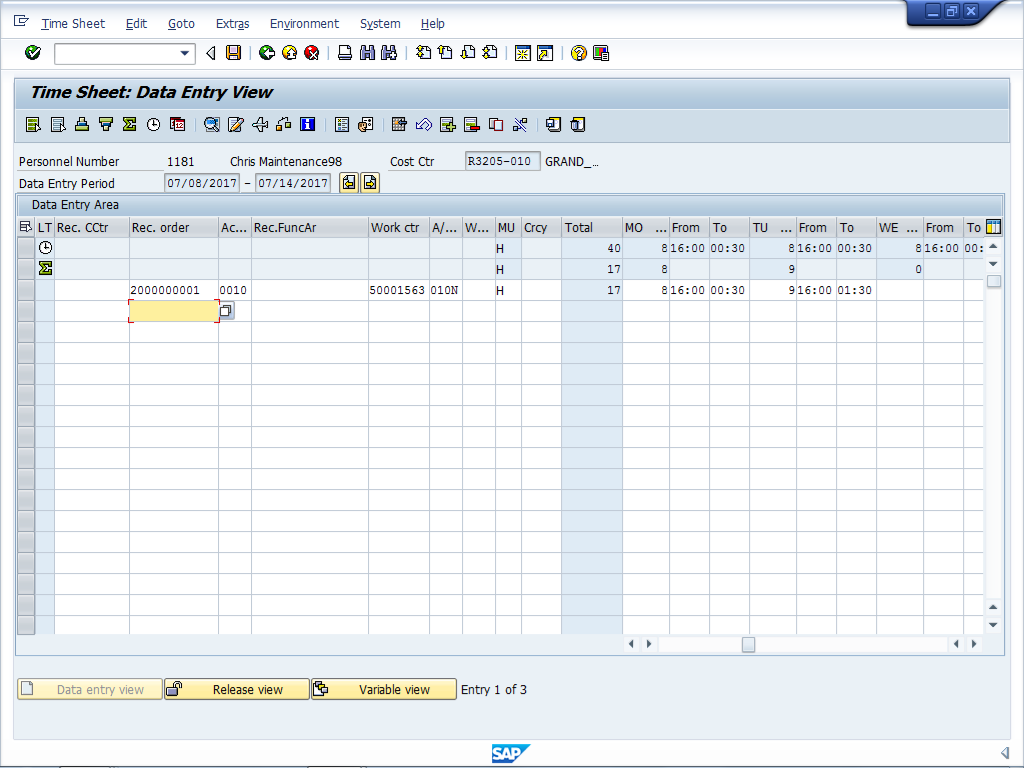 Time Sheet: Data Entry View2.Enter the following data on the second line of the time sheet: Rec Order – 2000000001Activity – 0010Work Center – 50001563A/A Type - 014N (overtime)Tuesday – 1 From (for Tuesday) – 0030To (for Tuesday) - 0130Time Sheet: Data Entry View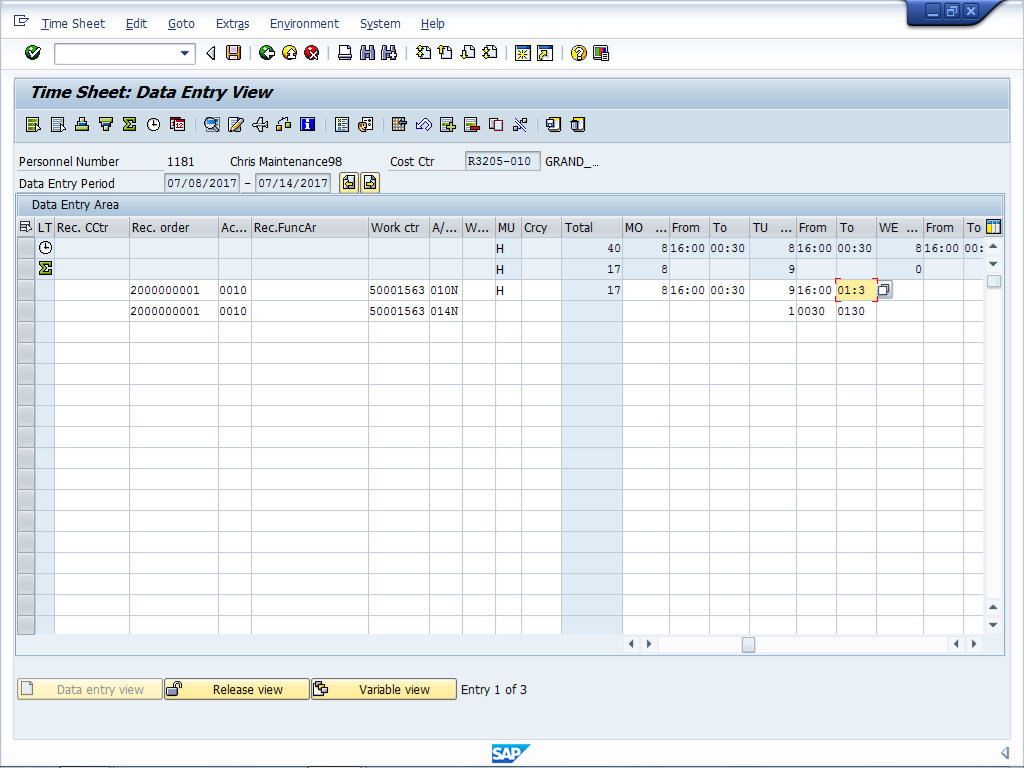 3.Change the time in the first row to match your work schedule, as indicted by the red arrow.To (for Tuesday) - 00304.	Click Enter .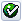 5.	Click Save . 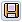 QuestionsAnswer the question(s).Exercise 3 – Enter Preventive Work Order HoursExercise ScenarioOn Wednesday and Thursday your time was charged to a preventive work order so you need to enter your time in the time sheet.When you complete the exercise DO NOT log off of the system.Procedure1.Start from the first open row of the time sheet as indicated by the red arrow below.  Time Sheet: Data Entry View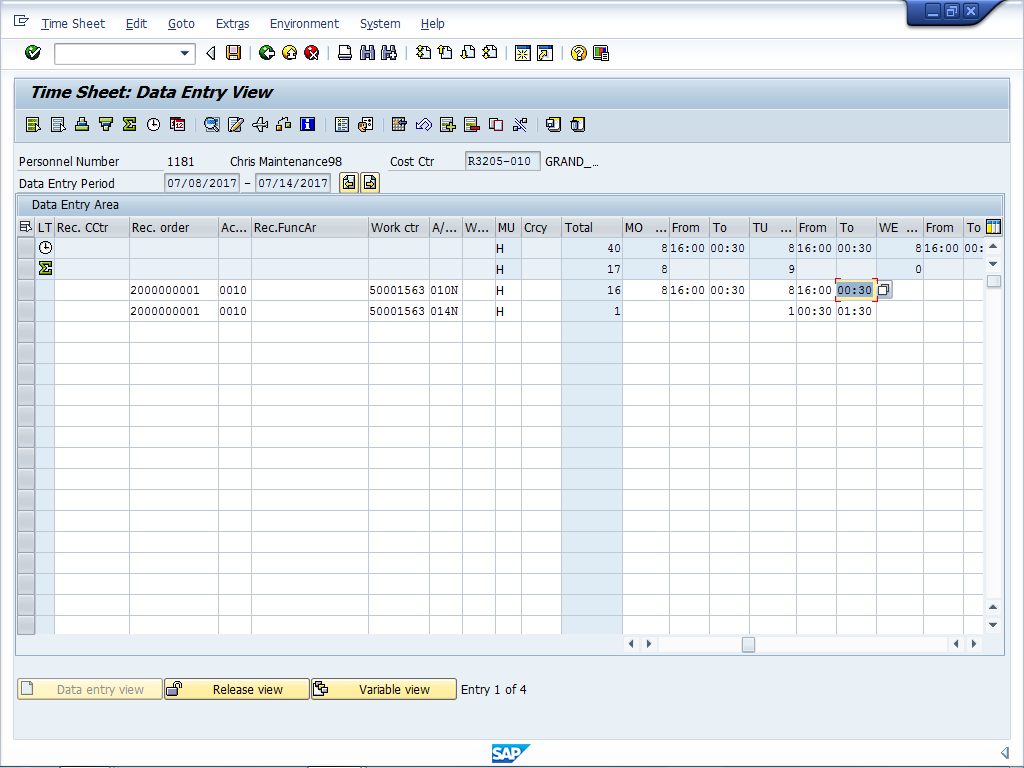 Time Sheet: Data Entry ViewTime Sheet: Data Entry ViewTime Sheet: Data Entry View2.Enter data on the third line of the time sheet for the following fields: Rec Order – 1000016400Activity – 0010Work Center – 50001563A/A Type - 010N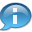 In order to see the rest of the time sheet you will have to scroll over to the day using the scroll bar in the time entry section.Wednesday – 8 From (for Wednesday) – 1600Thursday – 8 From (for Thursday) – 1600Time Sheet: Data Entry View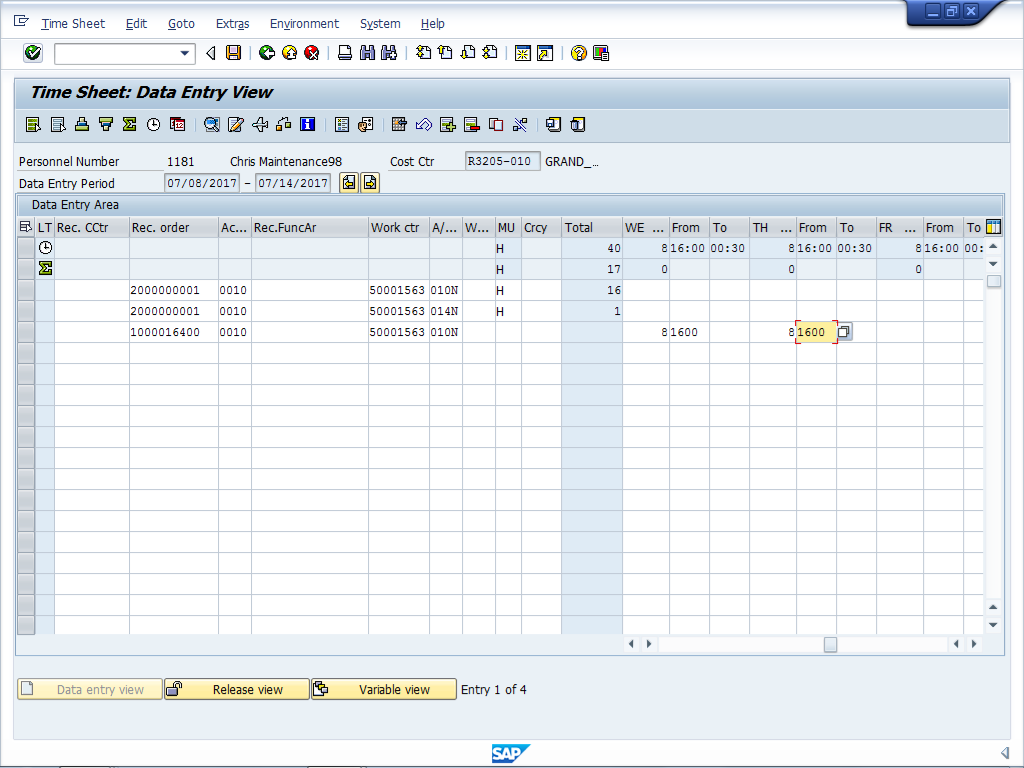 3.	Click Enter .4.	Click Save . 	QuestionsAnswer the question(s).Exercise 4 – Enter On-call TimeExercise ScenarioOn Thursday you were asked by your supervisor to work on-call for one hour before your shift because of an absence of a co-worker.  You need to enter the hours you were on-call.  When you complete the exercise DO NOT log off of the system.Procedure1.Start from the first open row of the time sheet as indicated by the red arrow below.  Time Sheet: Data Entry View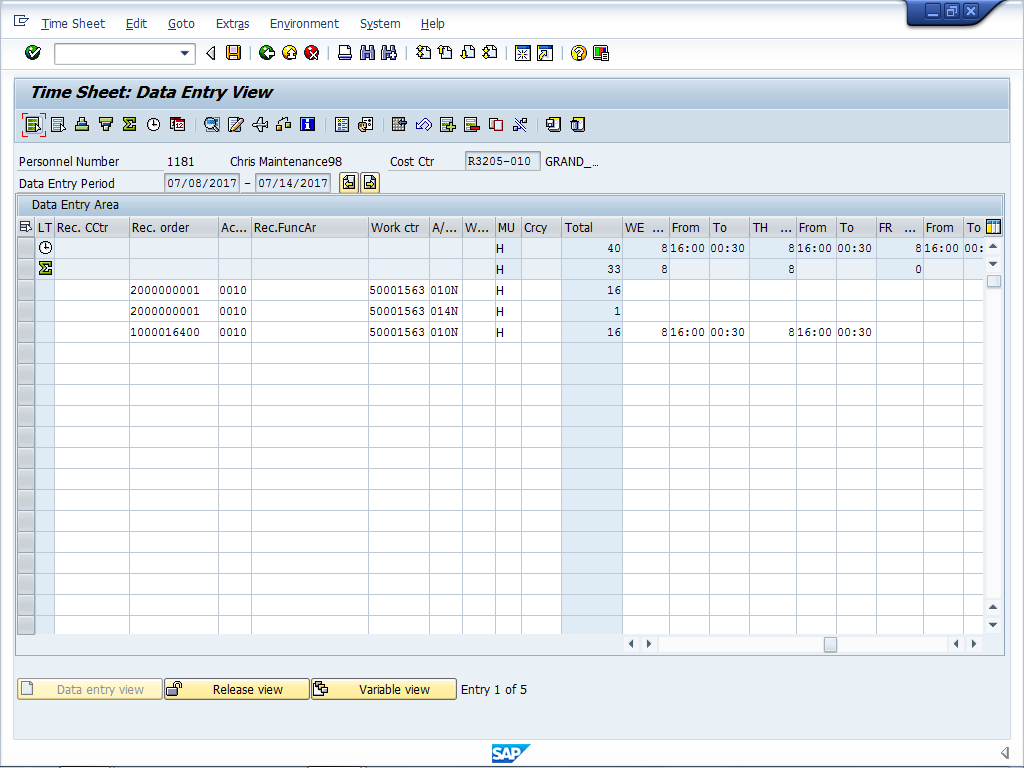 Time Sheet: Data Entry ViewTime Sheet: Data Entry ViewTime Sheet: Data Entry View2.Enter data on the fourth line of the time sheet for the following fields:Rec Cost Center –  Use the cost center from your time sheet (The Black arrow is pointing to where your cost center is located)Rec. Functional Area – 1100Wage Type - 4099To see the rest of the time sheet, you may have to use the Time Entry scroll bar.From (for Thursday) – 1500To (for Thursday) – 1600Time Sheet: Data Entry View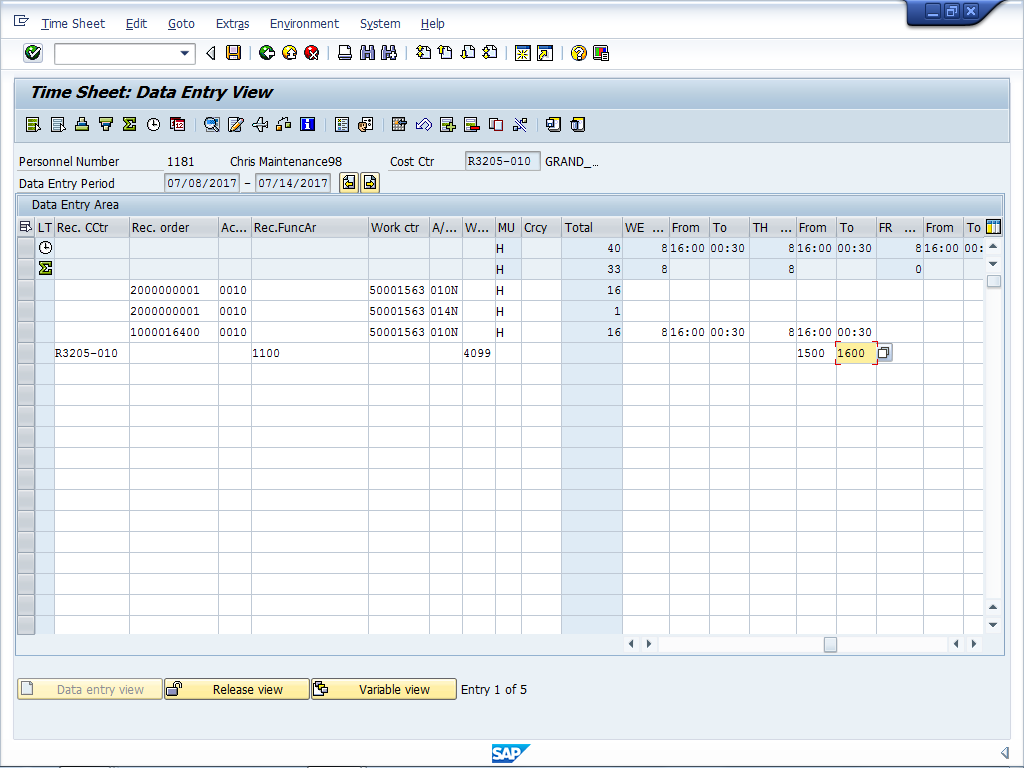 3.	Click Enter .4.	Click Save . QuestionsAnswer the question(s).Exercise 5 – Enter Time to a Cost CenterExercise ScenarioYou need to enter the time you worked on Friday when you attended a mandatory training on first shift for 8 hours. When you complete the exercise DO NOT log off of the system.Procedure1.Start from the first open row of the time sheet as indicated by the red arrow below.Time Sheet: Data Entry View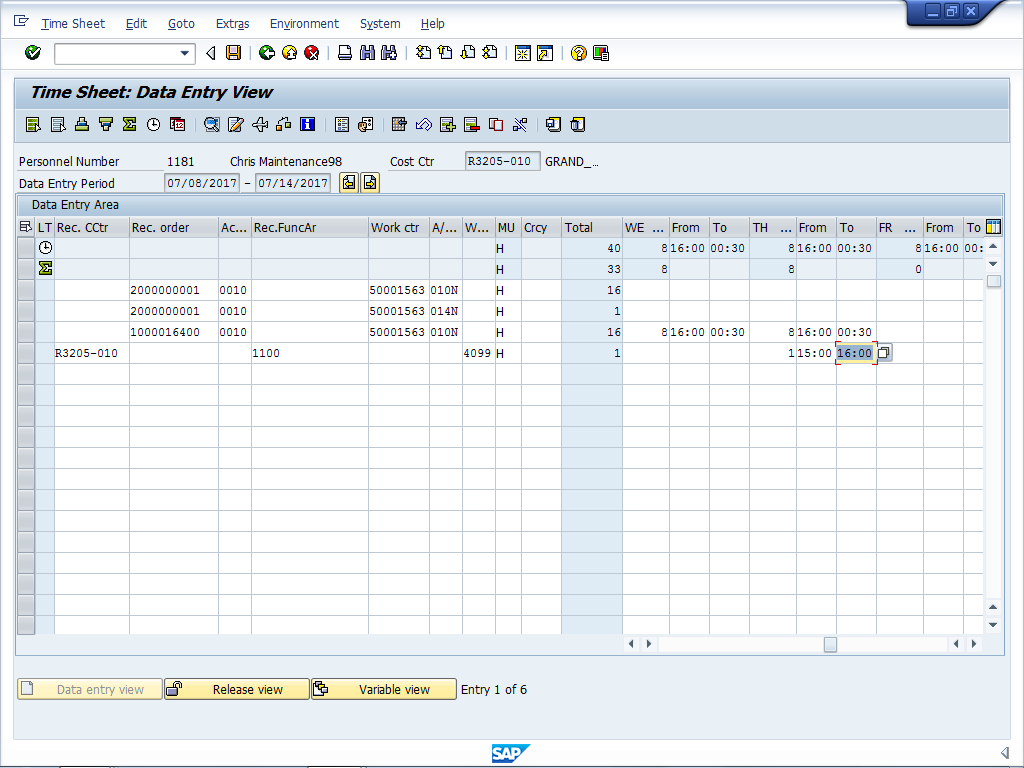 Time Sheet: Data Entry ViewTime Sheet: Data Entry ViewTime Sheet: Data Entry View2.Enter data on the fifth line of the time sheet for the following fields:Rec Cost Center – Use the cost center from your time sheet (The Black arrow is pointing to where your cost center is located)Rec. Functional Area – 3927A/A Type - 010NTo see the rest of the time sheet, you may have to use the Time Entry scroll bar Friday – 8 From (for Friday) – 0700Time Sheet: Data Entry View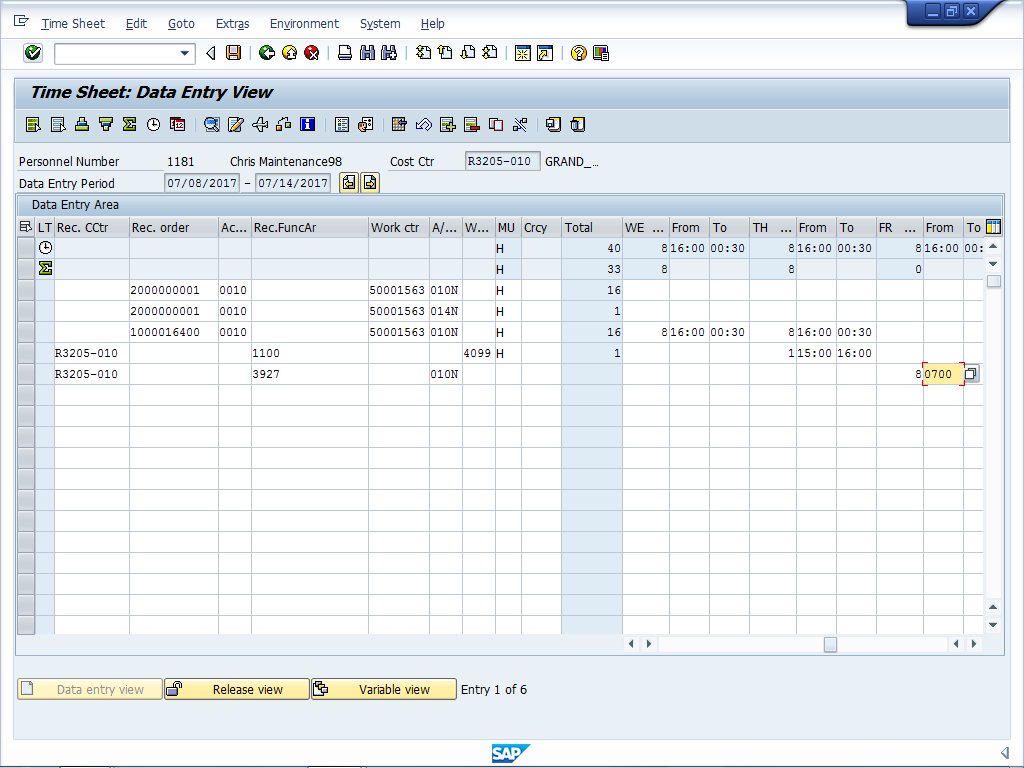 3.	Click Enter .QuestionsAnswer the question(s).Exercise 6 – Enter 2nd Shift Wage TypeExercise ScenarioYou are assigned to the second shift.  On Friday you had a mandatory safety meeting on 1st shift from 07:00 to 15:00 and are entering your time using the second shift wage type 7002.  You are also releasing and saving your time for the week.When you complete the exercise DO NOT log off of the system.ProcedureStart from the first open row of the time sheet, as indicated by the red arrow below.Time Sheet: Data Entry View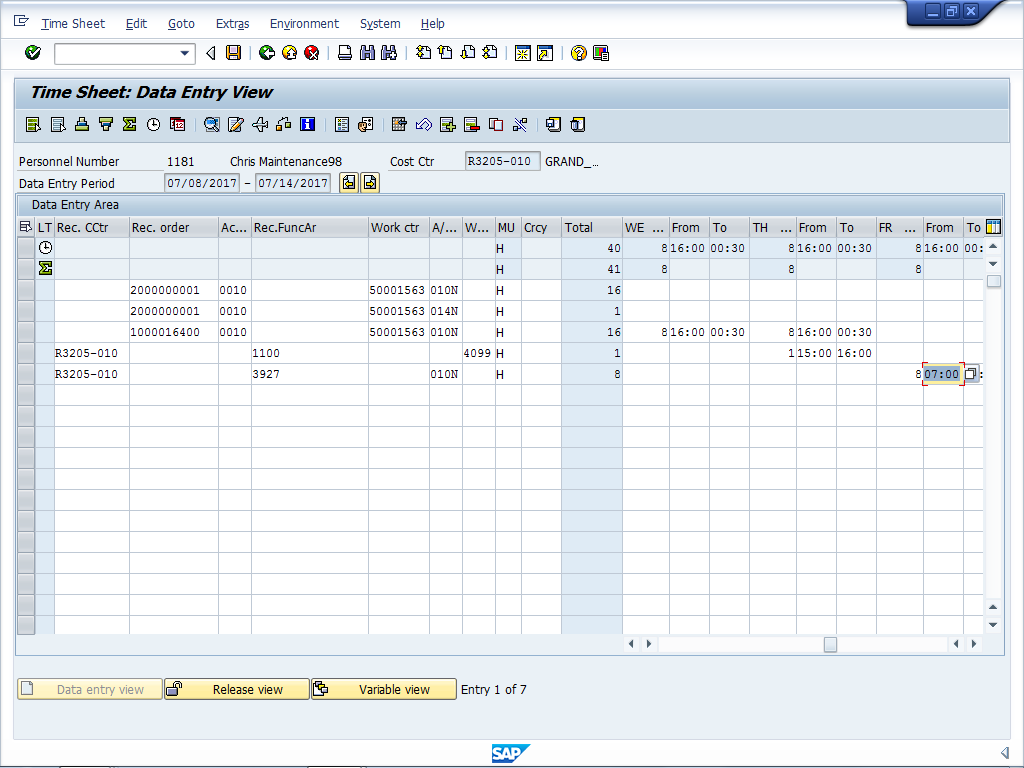 2.Enter data on the sixth line of the time sheet for the following fields:Wage Type - 7002In order to see the rest of the time sheet you will have to scroll over to the day using the scroll bar in the time entry section.Friday - 8Time Sheet: Data Entry View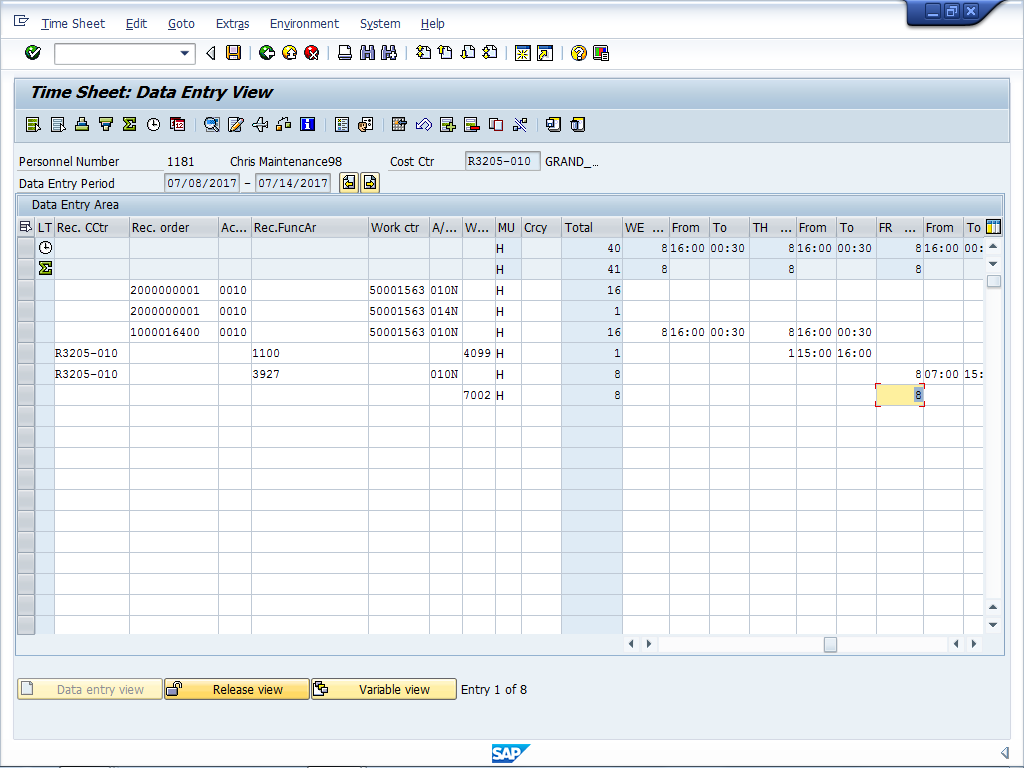 3.	Click Enter . 4.	Click . The Time sheet: Release View screen displays.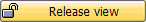  4.	Click . The Time sheet: Release View screen displays. 4.	Click . The Time sheet: Release View screen displays.Time Sheet: Release View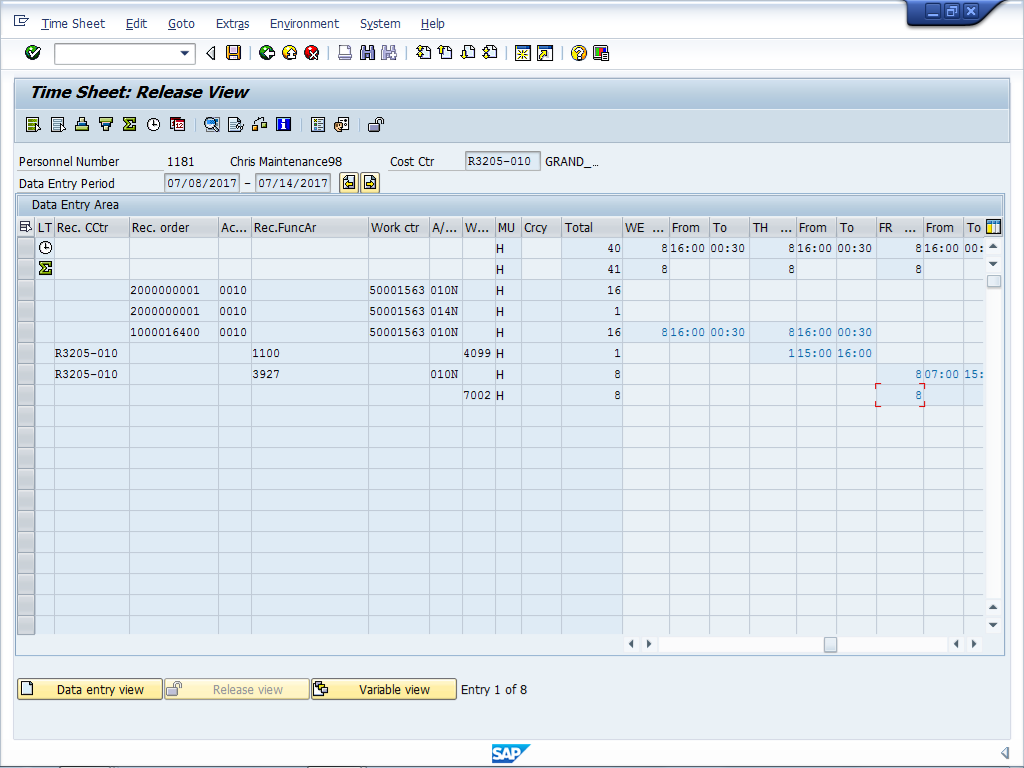  5.	Use Select all button  to release all lines for approval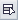  6.	Click Release . 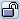  7.	Click Save . Display Messages8.	Click Enter  to continue.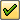 SAP Easy Access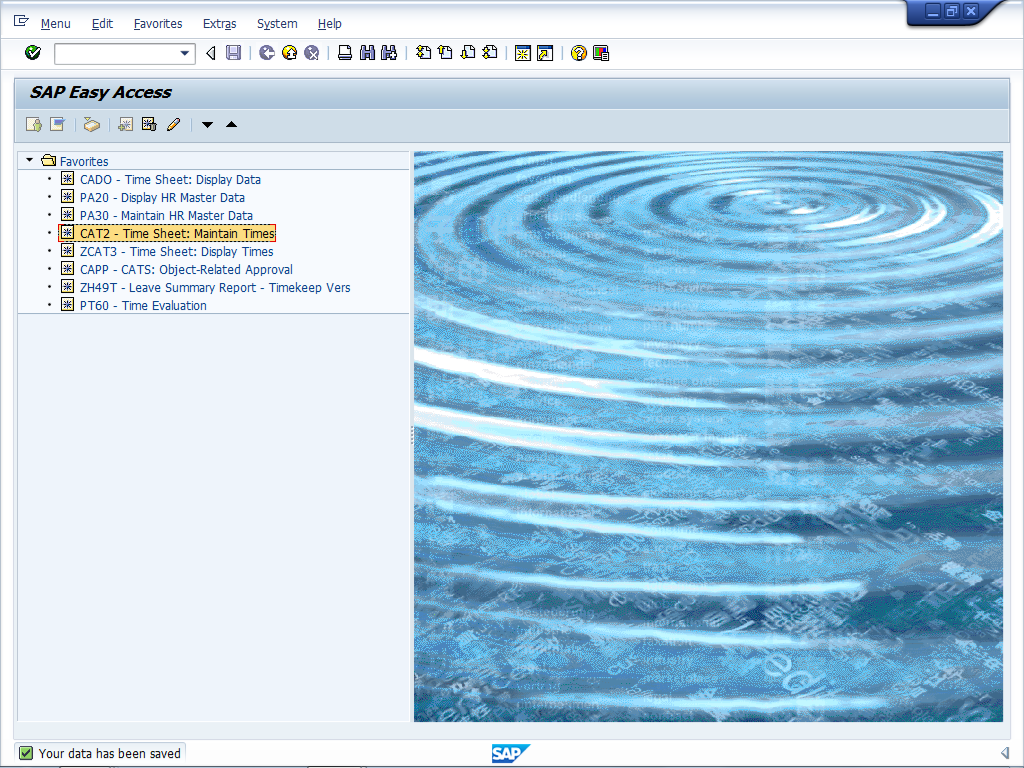 9.	You are returned to the SAP Easy Access screen. 	QuestionsAnswer the question(s).Exercise 7 – Section 4 - Time Entry ScenariosExercise ScenarioIt is a holiday week, and you are entering your time according to one of the assigned scenarios below:You are normally scheduled not to work on the holiday and want to be paid overtime You are normally scheduled not to work on the holiday and work 40 hours in the weekWork the holiday and want to earn an alternate holidayWork the holiday and want to be paid overtimeUse the information contained in the scenario you have been assigned.  If you have any questions about your group’s scenario or need help please ask.Regular Work TimeHours worked during your normal work schedule or hours worked outside of your work schedule that are not eligible for premium “special” payOvertimeTime worked in excess of the expected scheduled hours in a week, to be paid as additional compensationComp Time WorkedTime worked over the expected scheduled hours in a week, to be taken off at a later dateAlternate Holiday WorkedTime worked on a holiday, when the holiday falls on a regularly-scheduled day, in order to take additional time off at a later dateRegular Work TimeHours worked during your normal work schedule or hours worked outside of your work schedule that are not eligible for premium “special” payOvertimeTime worked in excess of the expected scheduled hours in a week, to be paid as additional compensationComp Time WorkedTime worked over the expected scheduled hours in a week, to be taken off at a later dateAlternate Holiday WorkedTime worked on a holiday, when the holiday falls on a regularly-scheduled day, in order to take additional time off at a later dateRegular Work TimeHours worked during your normal work schedule or hours worked outside of your work schedule that are not eligible for premium “special” payOvertimeTime worked in excess of the expected scheduled hours in a week, to be paid as additional compensationComp Time WorkedTime worked over the expected scheduled hours in a week, to be taken off at a later dateAlternate Holiday WorkedTime worked on a holiday, when the holiday falls on a regularly-scheduled day, in order to take additional time off at a later dateRegular Work TimeHours worked during your normal work schedule or hours worked outside of your work schedule that are not eligible for premium “special” payOvertimeTime worked in excess of the expected scheduled hours in a week, to be paid as additional compensationComp Time WorkedTime worked over the expected scheduled hours in a week, to be taken off at a later dateAlternate Holiday WorkedTime worked on a holiday, when the holiday falls on a regularly-scheduled day, in order to take additional time off at a later dateExercise 8 – Enter Comp Time WorkedExercise ScenarioYour supervisor reminded you that you worked more than eight hours on Wednesday’s preventive work order. You were approved to enter the one hour of overtime as comp time worked. When you complete the exercise DO NOT log off of the system.ProcedureTime Sheet: Data Entry View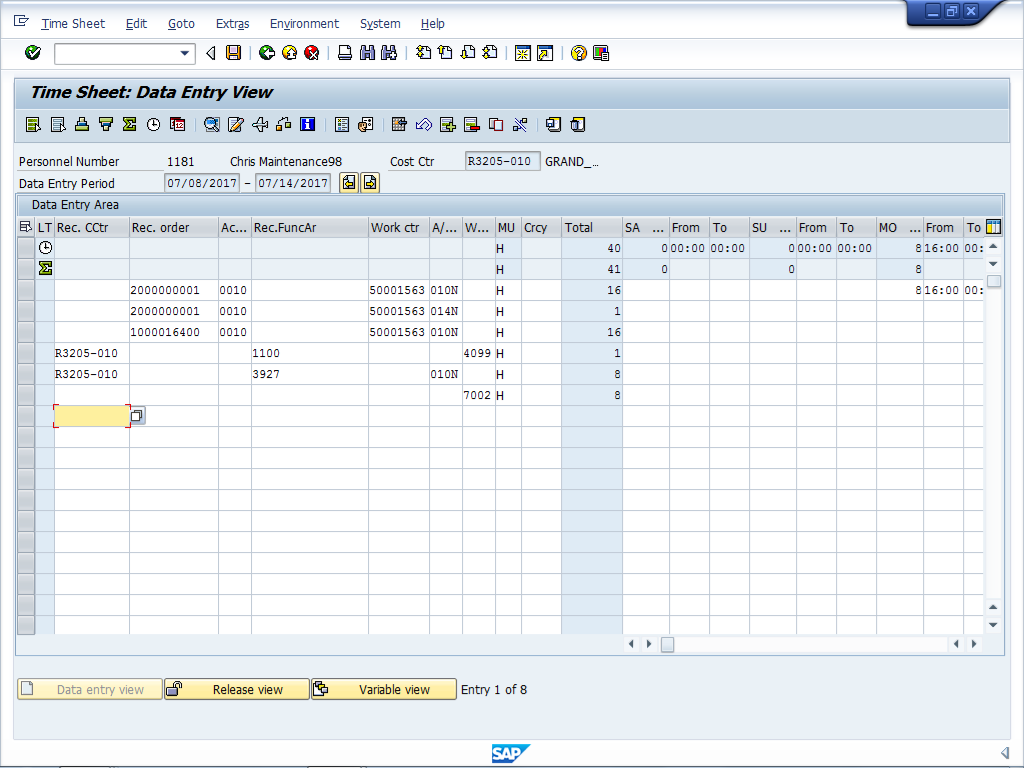 4.Enter data on the seventh row of the time sheet for the following fields:Rec Order – 1000016400Activity  – 0010Work Center - 50001563A/A Type - 031NTo view the rest of the time sheet you may have to use the Time Entry scroll bar at the bottom of the screen.Wednesday – 1 From (for Friday) – 0030Time Sheet: Data Entry View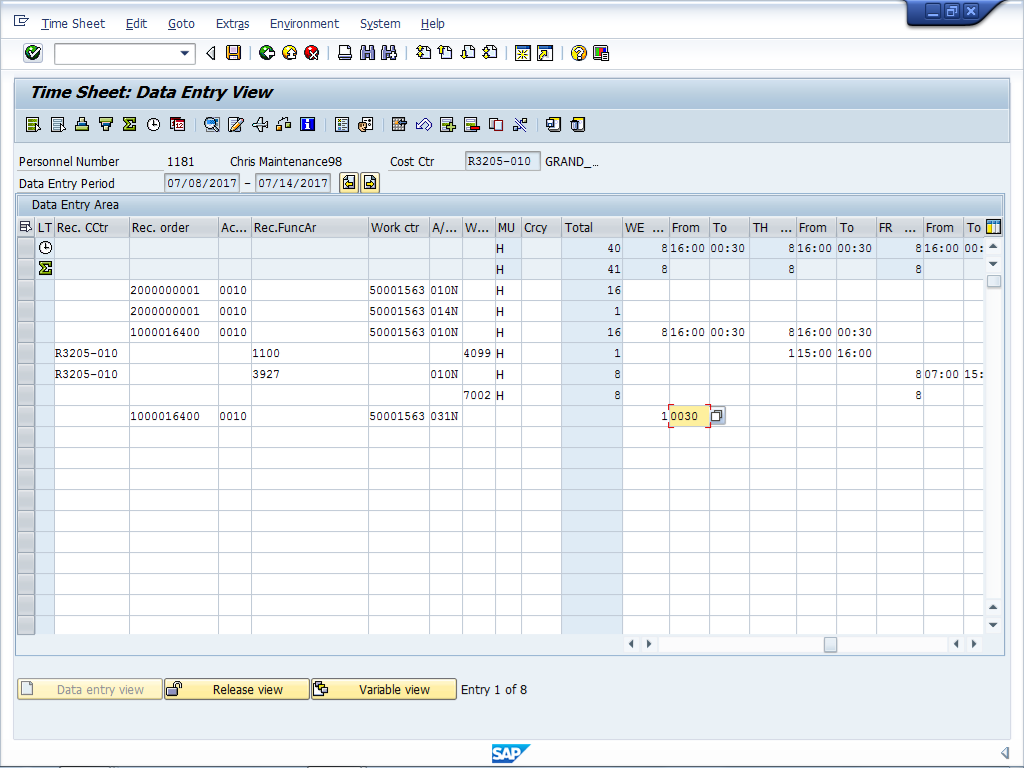 Time Sheet: Data Entry View5.	Click Enter .  6.	Click . The Time Sheet: Release View screen displays.  6.	Click . The Time Sheet: Release View screen displays.  6.	Click . The Time Sheet: Release View screen displays.Time Sheet: Release View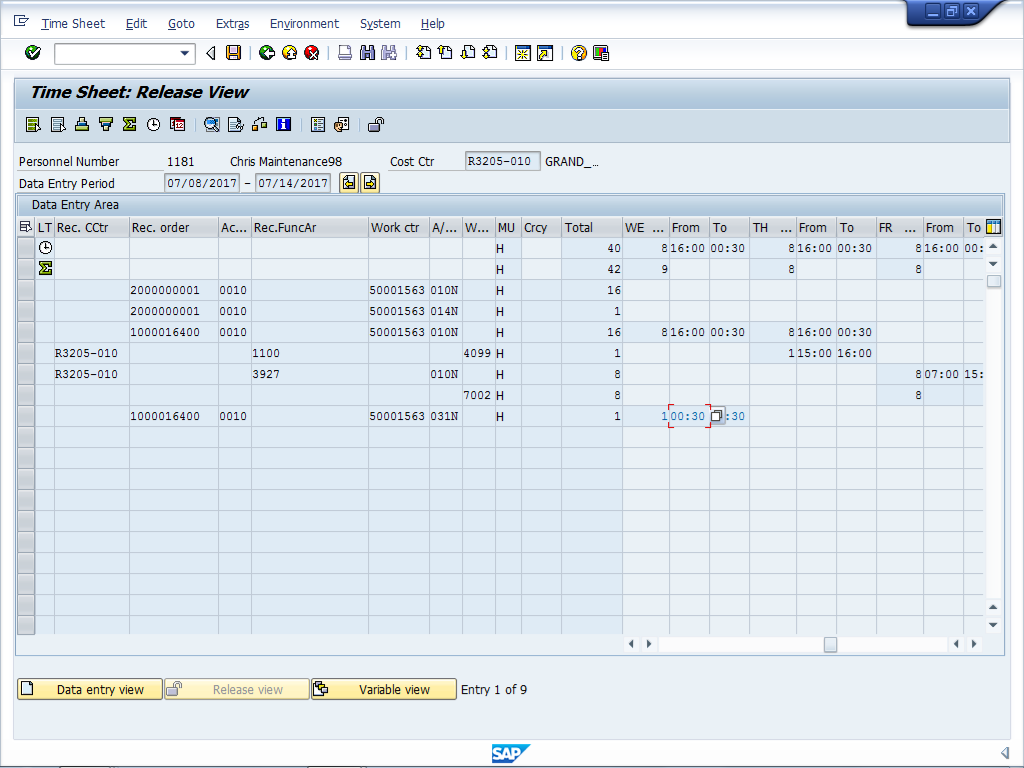  7.	Use Select all button  to release all lines for approval.  If you only want to select one or                more rows, use Select Row .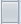 All times selected for release display as blue.  Previously released entries remain black. 8.	Click Release .  9.	Click Save .  9.	Click Save .  9.	Click Save . The Display Messages dialog box displays.  Review the message and click continue to proceed.  Display Messages10.	Click Enter  to continue.SAP Easy Access11.	You are returned to the SAP Easy Access screen. The system displays the message, "Your data has been saved".	QuestionsAnswer the question(s).Exercise 9 – Change Comp Time EntryExercise ScenarioYou entered 2 hours Comp Time Used for leave on the Monday.  You also worked 2 hours over your normal schedule on Friday. You are approved for overtime but are unable to earn overtime in the same week comp time is taken.  In order to be paid overtime for the additional two hours on Friday, you need to change the Comp Time Used A/A Type to Annual Leave.ProcedureTime Sheet: Data Entry View3. Click Next Screen  to go to the next week of time.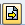 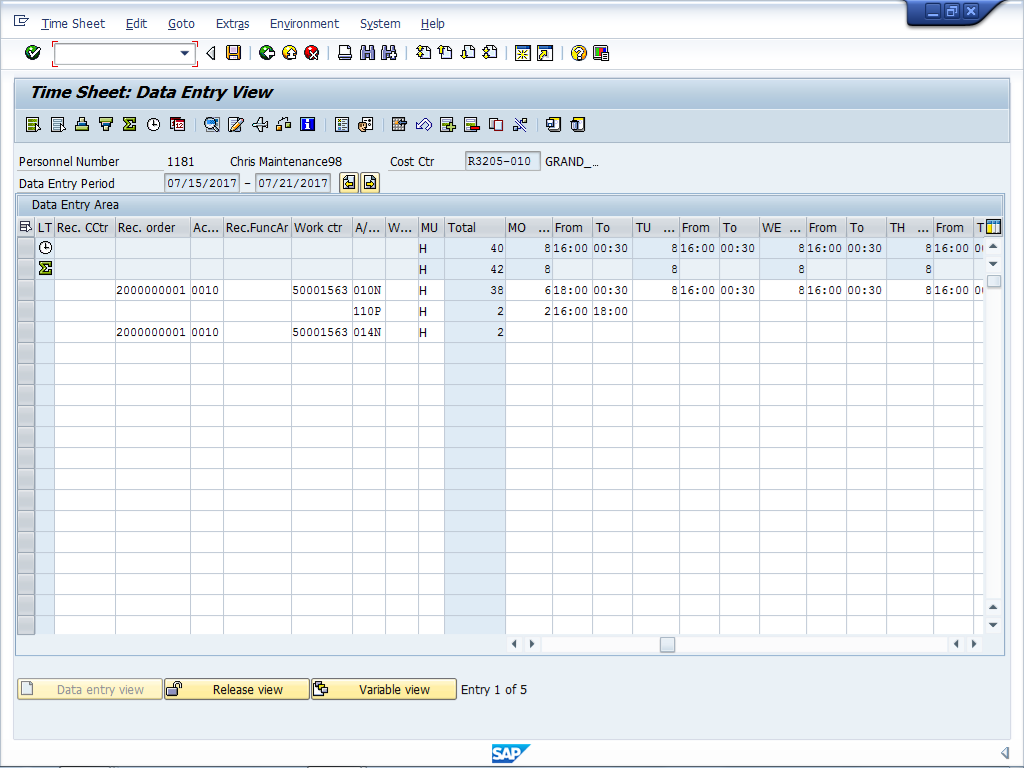 4.Double-click on the From field for Monday (16:00) to determine if the leave entry has been approved.  Cell Information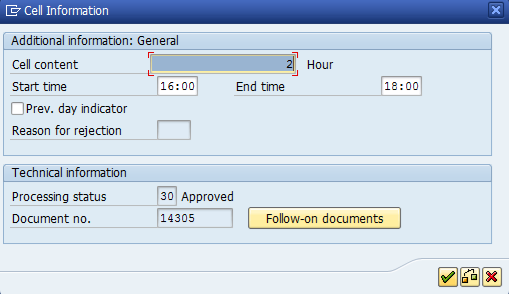 Cell Information5.The leave entry has been approved so it must be zeroed out.  Click Continue . 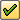 If time entered is not correct it must be zeroed out by replacing the total hours for that entry with zero and removing the From and To times.  6.To “zero out” the time coded to Comp Time User, use the following data to change the  second line of the time sheetMonday – Replace 2 with 0From (for Monday) Remove 16:00 To (for Monday) Remove 18:00  Time Sheet: Data Entry View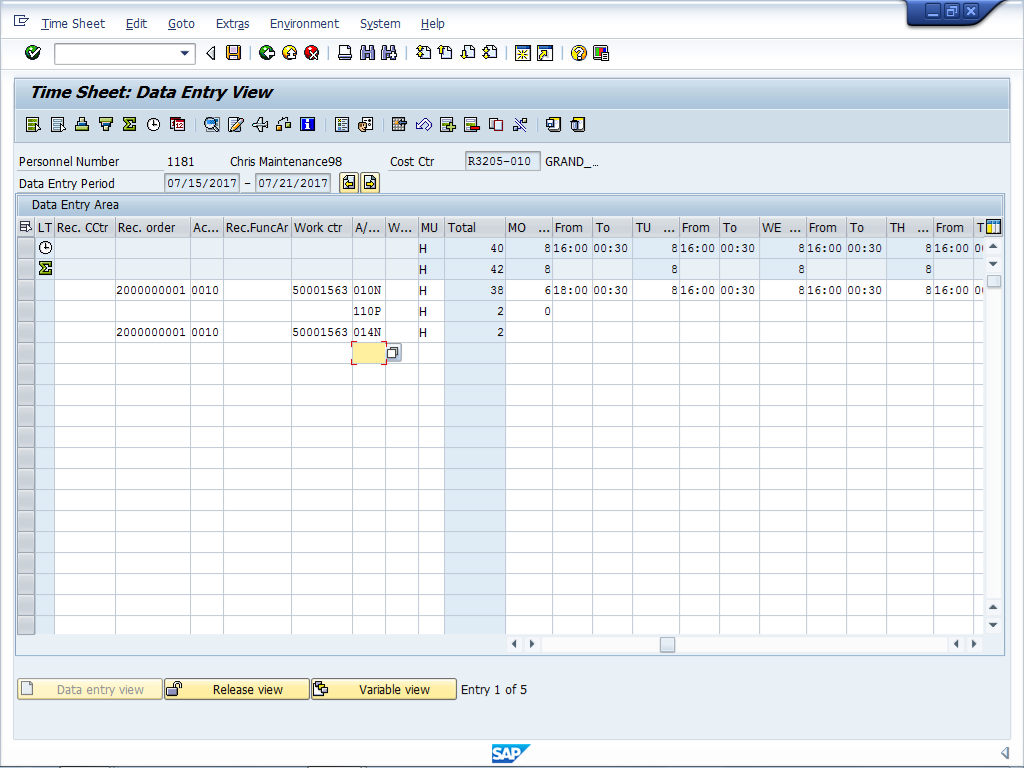 Time Sheet: Data Entry ViewTime Sheet: Data Entry ViewTime Sheet: Data Entry View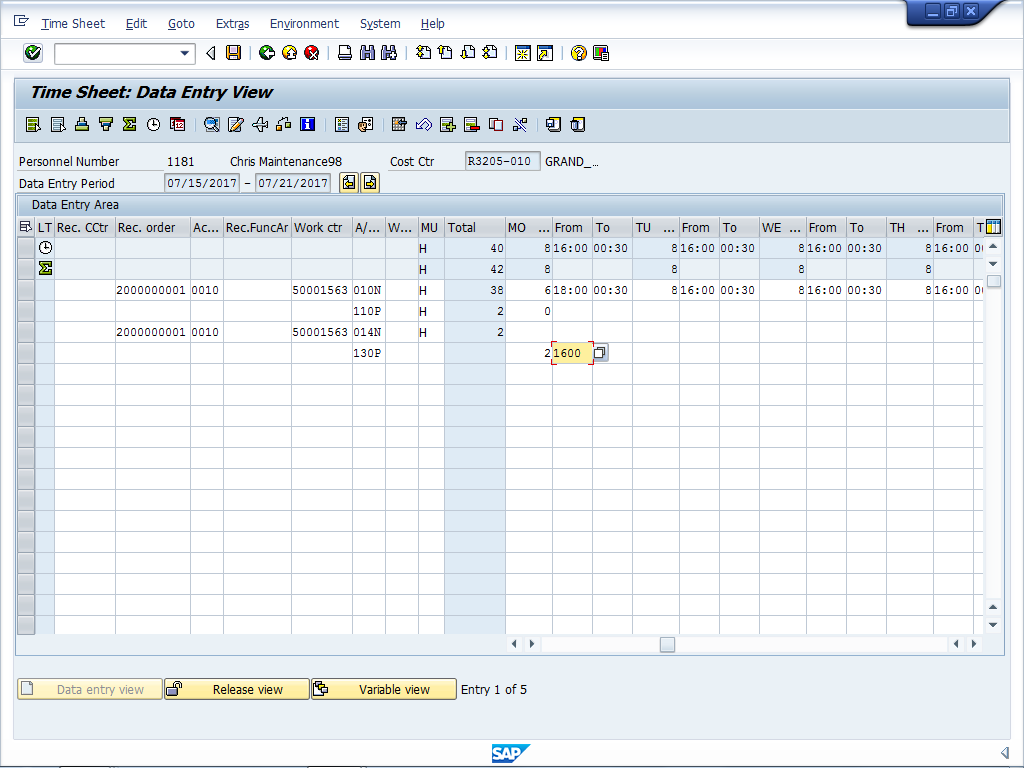 8.	Click Enter .  9.	Click . The Time Sheet: Release View screen displays.  9.	Click . The Time Sheet: Release View screen displays.  9.	Click . The Time Sheet: Release View screen displays.Time Sheet: Release View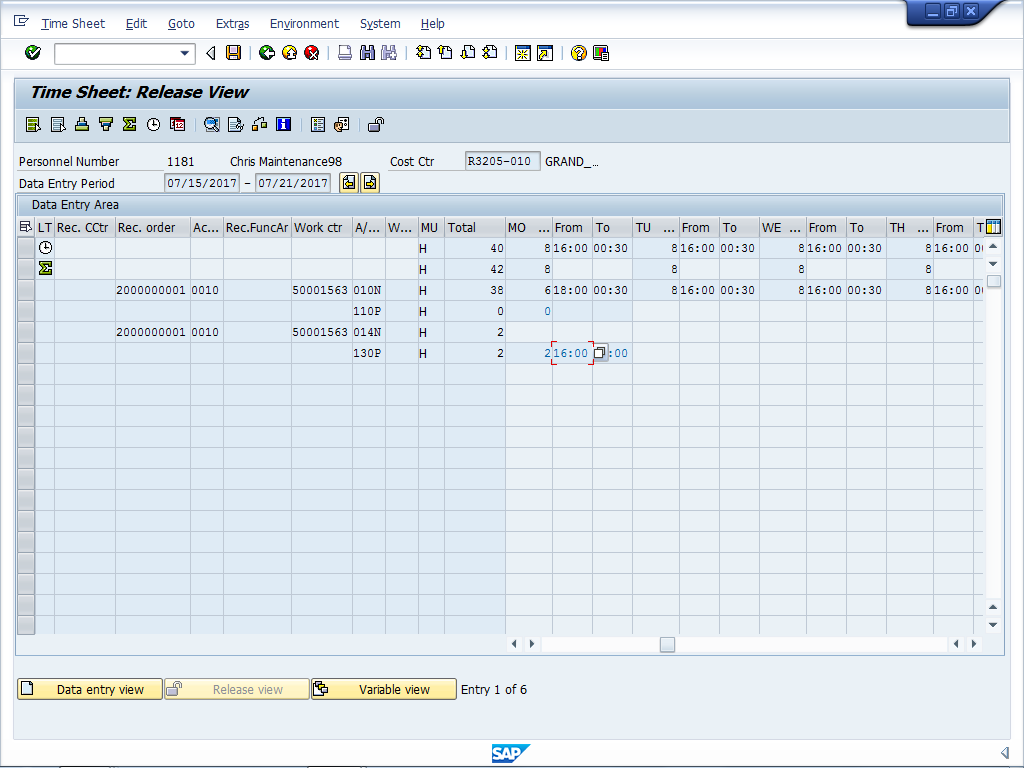 10.	Use Select all button  to release all lines for approval.  If you only want to select one or               more rows, use Select Row .All times selected for release will display as blue.  All times that have been previously released, will remain black.11.	Click Release . 12.	Click Save . SAP Easy Access13.	You are returned to the SAP Easy Access screen. Click Exit  to leave SAP.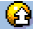 	QuestionsAnswer the question(s).